Администрация городского поселения «Карымское»обращается к собственникам двух металлических гаражей, расположенных по адресу: пгт. Карымское,  (угол ул. Шемелина, 3 и Лазо), с требованием убрать данные гаражи в срок до 15 марта 2017 года. В соответствии с Решением Совета городского поселения «Карымское» от 28.05.2015 года № 26 «Об утверждении Положения о выявлении самовольно установленных металлических гаражей на земельных участках, находящихся в муниципальной собственности, с целью их дальнейшего сноса». После указанного срока, дело о признании движимого объекта  (металлического гаража) бесхозной вещью и обращение его в муниципальную собственность в порядке, установленном действующим законодательством, будет направлено в суд.Убедительная просьба к жителям пгт. Карымское тем, кому известна информация о принадлежности  вышеуказанных металлических гаражей, предоставить информацию в отдел по управлению имуществом, земельным и жилищным вопросам администрации гп «Карымское» кабинет № 7, тел.: 8(30-234)3-10-77, факс 3-16-01,  mail: /www.karymskoe@ mail.ru|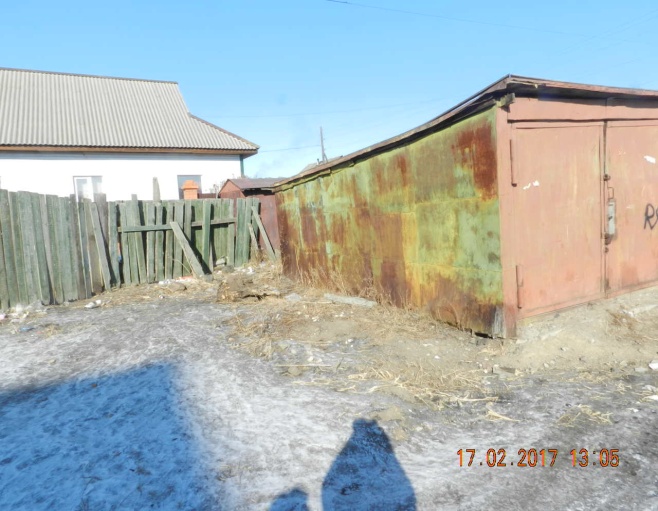 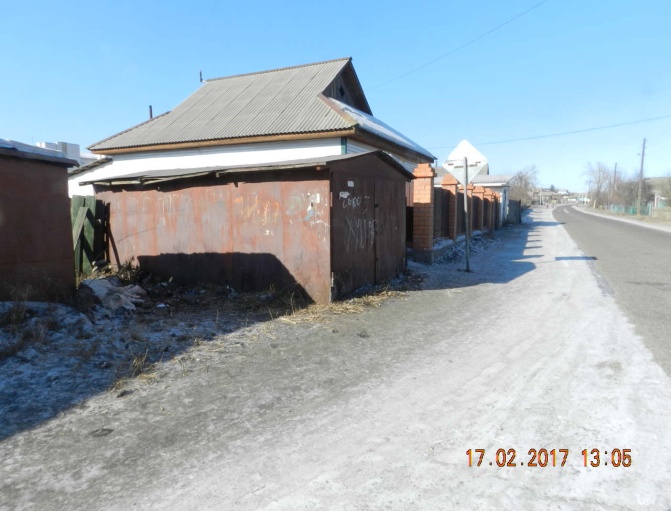 